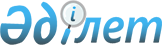 Об определении страны происхождения товаров, ввозимых на территорию Республики Казахстан
					
			Утративший силу
			
			
		
					Постановление Кабинета Министров Республики Казахстан от 10 мая 1995 г. N 640. Утратило силу - постановлением Правительства РК от 9 февраля 2005 г. N 124 (P050124)

      В целях дальнейшего совершенствования таможенно-тарифной политики, а также нетарифных мер регулирования ввоза товаров на таможенную территорию Республики Казахстан Кабинет Министров Республики Казахстан постановляет: 

      1. Ввести с 1 июня 1995 года обязательное представление сертификата происхождения товара, выдаваемого компетентным органом страны происхождения товара при его таможенном оформлении, ввозимого на территорию Республики Казахстан юридическими лицами и предназначенного для выпуска в свободное обращение на этой территории. 

      2. Установить, что: действие настоящего постановления не распространяется на товары, ввозимые по контрактам, заключенным до 1 июня 1995 года; 

      в отношении товаров, ввозимых из государств-участников Содружества Независимых Государств, применяются сертификаты о происхождении товара, утвержденные Решением Совета глав Правительств Содружества Независимых Государств о Правилах определения страны происхождения товаров от 24 сентября 1993 года. 

      3. Таможенному комитету Республики Казахстан привести ведомственную нормативную базу в соответствие с настоящим постановлением.<*> 

      Сноска. В пункте 3 исключены слова - постановлением Правительства РК от 20 августа 1996 г. N 1031 P961031_  . 

      Премьер-министр 

    Республики Казахстан 
					© 2012. РГП на ПХВ «Институт законодательства и правовой информации Республики Казахстан» Министерства юстиции Республики Казахстан
				